Friday, March 20th, 2020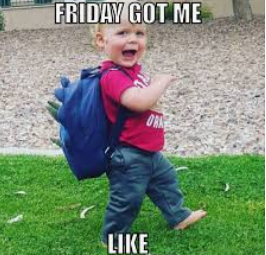 Today, look at the tasks posted starting on Monday. If you didn’t complete some of them, try and complete them today so you are up to speed starting Monday.Math Warm Up: 10 min of Xtra Math Fact Fluency Practice or DreamBox – Free Choice Friday!Lesson Skills: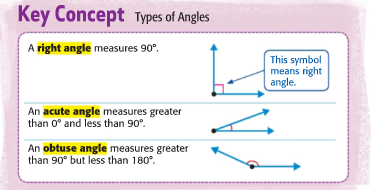 Go to IXL and practice each assigned skill for 15 min or until you get a medal. Whichever you get to first.Z.1 Intro to Angles: Acute, Right, Obtuse, Straight (New Skill)T.3 Understanding Decimals in Words (Review Skill - Decimals)P.18 Compare Fractions (Review Skill - Fractions)Reading and WritingGo on Read Theory for 20 minutesRead for 20 minutes (or more) from your own chapter book. ScienceToday your Simple Machines poster that you started on Monday, should be complete. Next, go to https://sciencetrek.org/sciencetrek/topics/simple_machines/games.cfm and explore some of the fun activities on Simple Machines